БУ ОО ДО «ДВОРЕЦ ПИОНЕРОВ И ШКОЛЬНИКОВ ИМ. ГАГАРИНА» ДЕТСКИЙ ТЕХНОПАРК «КВАНТОРИУМ»,НАПРАВЛЕНИЕ - БИОКВАНТУМПути снижения загрязненности городских территорий собачьими экскрементами2021ОГЛАВЛЕНИЕВведениеБлагополучная экологическая ситуация города – это в первую очередь здоровье его жителей. Экскременты собак не только портят вид города и неприятно пахнут, они также опасны для людей. «Это основные переносчики гельминтов и возбудителей инфекционных заболеваний. Одно из них - токсокороза - может протекать незаметно и проявиться во время других заболеваний, а может и сразу дать о себе знать тяжелыми нарушениями зрения или судорожными припадками».Кал собак высыхает, бактерии и личинки паразитов смешиваются с почвой и поднимаются с пылью в воздух. Ветеринары говорят о том, что более 40 процентов хозяйских собак заражены паразитами. Только одних глистов насчитывается 82 вида! Около половины из них могут паразитировать на человеке.Средний пес производит в день до 100 граммов фекалий. За год - около 40 килограмм. От крупной собаки - примерно в два раза больше. Чтобы избежать загрязнения, в парках ставят специальные урны. Однако популярностью они не пользуются. Владельцы собак почему-то уверены: их любимцы, наоборот, удобряют почву, и благодаря собакам зеленеет столица.Исследования говорят об обратном. «Собачьи экскременты имеют высокую химическую активность и медленно разлагаются. Фекалии обжигают почву и растения, что приводит к гибели зеленых насаждений. В тех местах, где собаки постоянно ходят в туалет, отсутствие растений обеспечено на много лет вперед», - говорит Вячеслав Тихонов, доцент Института почвоведения и агрохимии.Таким образом, данная тема является весьма актуальной и имеет большое социальное значение. Цель работы: Поиск и обоснование путей снижения загрязненности городских территорий собачьими экскрементами.В соответствии с целью были поставлены следующие задачи: - определить степень актуальности проблемы загрязнения городов фекалиями животных;- оценить опыт разных стран по борьбе с экскрементами собак на улицах городов;- изучить распространение токсокароза в Орловской области;- на основе проведения анкетного исследования определить мотивацию жителей города, выгуливающих собак на улице к уборке за своими питомцами экскрементов.2. Материалы и методы. Основой для исследования стали: Государственный доклад «О состоянии санитарно-эпидемиологического благополучия населения в Орловской области в 2019 году», монографические источника, результаты анкетирования жителей города Орла. Методы: монографический, метод статистических исследований, анкетирование, анализа, синтеза.В анонимном анкетировании участвовало 150 жителей города Орла, следующих возрастных групп: 7-8 лет: 10 чел.; 9-14 лет: 31 чел.; 15-18 лет: 35 чел.; 19-25 лет: 19 чел.; 26-49 лет: 30 чел.; 50 лет и старше: 25 чел. На вопросы анкеты отвечали учащиеся школы №27, а также их родители, бабушки и дедушки; обучающиеся детского технопарка «Кванториум»; студенты «ОГУ имени И.С. Тургенева».Анкета состояла из 5 наиболее актуальных вопросов, касающихся необходимости сбора и утилизации фекалий за своей собакой. 3. РЕЗУЛЬТАТЫ ПРОВЕДЕННЫХ ИССЛЕДОВАНИЙ И ОБСУЖДЕНИЕ РЕЗУЛЬТАТОВ ИСПЫТАНИЙ.3.1. Опыт разных стран по борьбе с экскрементами собакДовольно масштабная проблема о загрязнении окружающей среды собачьими экскрементами существует не только в России, но и во всем мире. Там же выписываются достаточно большие штрафы за неубранность кала, а в некоторых местах вход для собак вовсе запрещён. Во многих странах установлены специальные места и правила для выгула собак. В других странах, в отличии от России, проблема о загрязнении окружающей среды на много меньше. Это происходит из-за довольно строгих правил выгула, при нарушении которых выписывают штрафы в размере больших сумм денег. Так в Париже разрешается выгуливать собак в специально отведенных местах. Если собака сходила в туалет в неположенном месте, хозяину придется раскошелиться на 180 евро. При повторном нарушении сумма штрафа возрастает до 400 евро;в городах Италии хозяева не могут выгуливать питомцев без специального инвентаря для уборки отходов. Отсутствие пакета и совка обойдется владельцу собаки в 100 евро. С такой же суммой хозяин расстанется, если забудет убрать за любимцем;в Нью-Йорке за загрязнение животными общественных мест установлен штраф до 500 долларов. Помимо этого, арендаторы, имеющие собак, должны предоставить хозяину квартиры ДНК своего животного. И в случае обнаружения фекалий рядом с домом домовладелец вправе отослать экскременты на экспертизу в лабораторию. Владельцу животного грозит штраф;в Великобритании по действующему законодательству штраф за неубранный кал может достигать 1000 фунтов стерлингов.Проблема выгула собак с обязательной уборкой владельцев за своими питомцами все еще актуальна для основных мегаполисов мира. Но есть города, которые хотя бы отчасти справились с этой задачей.В Лондоне, например, не только убирают собачьи экскременты, но и выкидывают их в специальные урны. «В Соединенном Королевстве живет примерно девять миллионов домашних собак. При этом почти в четверти семей есть свой пес. Ежедневно эти животные производят тысячу тонн экскрементов. Штрафы за оставленные на улице собачьи фекалии весьма велики (например, в лондонском районе Кройдон они достигают тысячи фунтов)» [1]. В Берлине только каждый седьмой житель убирает за своей собакой, на улицах города остается до 55 тон экскрементов ежедневно. «Статистики утверждают, что там, где пакеты раздаются бесплатно, ими пользуются до 80% владельцев собак. Однако, как и везде, все упирается в деньги. Только на пакеты, их раздачу и образовательную программу необходимо около 6 миллионов евро» [2]. Помимо традиционных (уборка отходов в пакет), в Германии используется довольно оригинальный способ уборки собачьих отходов. Специальная жидкость для мгновенной заморозки Dog Poo Spray брызгается на экскременты с воткнутой в них палочкой, и те мгновенно замерзают. Остается только поднять палочку с замороженными отходами и донести до ближайшей урны. в Чехии владельцы собак ежегодно платят налог на содержание животного. Собранные деньги идут на установку специальных мусорных баков и биоразлагаемых пакетиков для экскрементов, а также на их утилизацию, также существуют коммунальные которые периодически убирают улицы специальным пылесосом [3]. Власти Сан-Франциско планируют получать энергию, используя собачьи отходы. «Собачьи экскременты можно, например, собирать в специальный резервуар, где микроорганизмы разлагают их, в результате чего получается газ метан, который можно использовать для получения электричества и отопления домов» [4]. Эколог У. Бринтон, директор Woods End Laboratories, говорит, что в США собаки и кошки производят ежегодно 10 млн тонн экскрементов. По его словам, в таких европейских городах, как Цюрих, Франкфурт, Мюнхен и Вена, уже работают программы по превращению биомассы в газ» [1]. Оригинальный подход к вопросу утилизации кала предложил американский художник Мэтью Мадзотта. В одном из парков Кембриджа он установил биоустановку, работающую на экскрементах. Установка вырабатывает биогаз для парковых фонарей.Изучение данного вопроса показало, что каждая страна по-своему пытается решить проблему сбора и утилизации экскрементов собак. Большое значение имеет аккумулирование имеющегося опыта, для выработки оптимального экономически выгодного решения.3.2. Самые популярные заблуждения о собачьих экскрементахНа сегодня, существует ряд заблуждений о собачьих экскрементах. Нами были рассмотрены самые распространённые:1. Собачьи экскременты – это удобрение.Это не только наиболее распространённое заблуждение, но и самая частая отговорка, чтобы оправдать своё нежелание убрать за собакой.Поскольку собаки – всеядные животные, помимо растительной пищи, в их рацион входит и пища животного происхождения. В связи с этим, в желудочно-кишечном тракте собак имеется ряд ферментов и специфическая микрофлора, которая позволяет им переваривать такую пищу. А это означает, что фекалии содержат остатки мясной белковой пищи, которая разлагается дольше (вы наверняка обращали внимание на «древние» уже побелевшие испражнения, которые месяцами «украшают» газоны), выделяя в почву токсины.Как утверждают специалисты-экологи, экскременты всеядных животных, к которым относятся не только собаки, но и свиньи – самое неподходящее удобрение. По словам эколога Натальи Новицкой, собачий кал имеет слишком высокую химическую активность и очень медленно разлагается, что, в случае применения его в качестве удобрения, приведет к тому, что растения просто «сгорят» и погибнут. Так что, если весной на газоне появились проплешины – скорее всего это результат того, что в этом месте лежали неубранные фекалии. Трава в этом месте вырастет не скоро [1].2. Лучше закопать, чем выбрасывать в мусорный бак.Внутри собачьих экскрементов живут миллионы бактерий. И далеко не все из них безвредны. Фекалии могут содержать сальмонеллу, кокцидии, а также возбудителей парво и короновирусных инфекций. Закапывая экскременты, вы только облегчаете путь бактерий в грунтовые воды, а оттуда в водоёмы города [1].3. Моя собака испражняется вдали от газонов и скверов. Это никому не навредит.Разлагаясь, собачьи фекалии со временем превращается в пыль, которая разноситься на значительное расстояние ветром. Вместе с ней в путешествие отправляются и все бактерии, и яйца паразитов. Аллергологи утверждают, что собачий кал – это достаточно сильный раздражитель, который может негативно влиять на самочувствие людей, больных аллергией или астмой. В отдельных случаях, он может вызвать даже астматический приступ.Еще в 2011-м году было опубликовано исследование американских учёных под руководством Ноа Фирера из Университета Колорадо в Боулдере. Результаты исследования говорят о том, что основным источником бактерий в зимнем городском воздухе стран с умеренным климатом являются собачьи фекалии[1].4. На земле экскременты исчезнет за несколько месяцев, а в пакете будет лежать сотни лет!Это утверждение верно только тогда, когда экскременты собирают в обычные полиэтиленовые пакеты. Делать этого конечно же нельзя, ведь полиэтилен разлагается несколько сотен лет. Но сегодня существует несколько видов био-материалов, которые разлагаются гораздо быстрее и не вредят природе. Если вы выберите специальные пакеты для уборки за собакой из био-полиэтилена или бумаги – можете быть уверены, что фекалии не нанесут вреда окружающим и разложится в компостной среде или на свалке гораздо быстрее, чем вы думаете [1].	5. У меня маленькая собачка и кучки у неё микроскопические.Какого бы размера ни были собачьи фекалии, она одинаково опасна. Всего в одном грамме собачьих фекалий содержится около 23 миллионов бактерий и примерно 82 вида гельминтов, 32 из них могут паразитировать и в человеческом организме (острицы, бычий цепень, власоглав, солитер). Серьёзную опасность представляет эхинококоз. Это хроническое паразитарное заболевание, которое поражает печень, легкие и другие органы кистами личинковой формы ленточного гельминта Эхинококус гранулёза. Паразиты распространяются в почве вокруг экскрементов. Собаке достаточно понюхать землю где-то рядом с чужими экскрементами и заражение уже произошло. С такой же лёгкостью гельминты попадают и в наши дома – на подошвах обуви и лапах питомцев [7]. На сегодняшний день на рынке представлен широкий ряд приспособлений для уборки собачьих экскрементов, от биоразлагаемых бумажных и пластиковых пакетов до автоматических совков. Поэтому не уборка фекалий за своим питомцем - это вопрос не отсутствия приспособлений, а личная, безответственная позиция собаковода.3.3. Распространение токсокороза в Орловской областиОкружающая среда оказывает существенное влияние на состояние здоровья людей. Многие факторы среды становятся экологически опасными, вызывая негативные изменения условий жизненной среды либо непосредственно отрицательно воздействуя на организм человека [6].Особое место в жизни человека занимают животные - «братья наши меньшие», как нередко их называют. Без животных жизнь человека не мыслима.К сожалению, нередко животные становятся прямой угрозой для жизни людей, оказываются биологическими экологически опасными факторами, выступая в качестве резервуаров и источников многочисленных возбудителей инфекционных и паразитарных заболеваний [9].Паразитарные болезни входят в число наиболее распространенных заболеваний на территории Российской Федерации после ОРВИ [10]. Все большее значение среди гельминтозов в этом плане занимает токсокароз. В настоящее время данное заболевание весьма актуально токсокароза. Зараженность токсокарозом – экологическая проблема, которая усложняется в городах и мегаполисах из-за тесного обитания животных и человека. Высокая численность собак и кошек, отсутствие мест для их выгула, а также дезинвазии их экскрементов, увеличивает зараженность почвы возбудителями. Заболеваемость населения Орловской области токсокарозом увеличилась с 0,40 на 100,0 тыс. населения в 2018г. до 0,67 на 100,0 тыс. населения в 2019г. (на 2 случая), в 2017 г. показатель заболеваемости составил 0,79 на 100,0 тыс. населения. 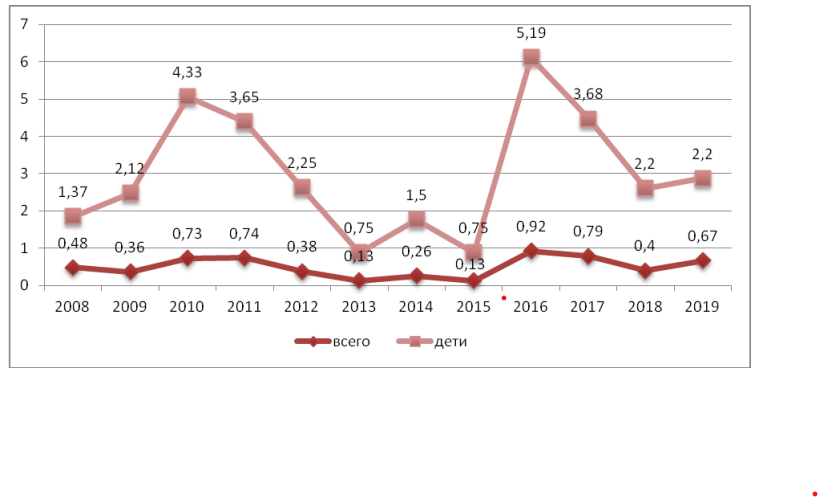 Рисунок 1. Заболеваемость токсокарозом населения Орловской области в 2008-2019 гг. (на 100 тысяч населения)Показатель заболеваемости токсокарозом детей до 17 лет в 2019г. составил 0,67 на 100,0 тыс. детского населения, что на 2 случая меньше, чем в 2018 году. Доля городского населения в структуре заболевших токсокарозом в 2019г. составила 20,0% (2018г. – 66,7%; 2017г. – 66,7%). Заболеваемость токсокарозом городского населения (0,20 на 100,0 тыс. населения) в 2019г. на 4 случая больше заболеваемости сельских жителей (1,61 на 100,0 тыс. населения). Случаи токсокароза выявлены на 3 территориях области, в т.ч. в Должанском (1 случай, показатель – 9,80 на 100,0 тыс. населения), Колпнянском (1 случай, показатель – 7,93 на 100,0 тыс. населения), Ливенском (3 случая, показатель – 3,89 на 100 тыс. населения) районах.Резюмируя вышесказанное можном сказать, что проблема заболеваемости как токсококарозом, так и гельминтозами во общем стоит весьма остро, особенно среди детей.4. Определение мотивации жителей города Орла, выгуливающих собак на улице к уборке экскрементов за своими питомцами.Существует пять типов собаководов: те, кто всегда гордо убирает за своим питомцем, те, кто убирают только в общественных местах, те, кто убирают отходы в пакетики, но оставляют там же, не ища специальные урны, те, кто убирает только в присутствии других людей и проигнорируют, когда никто не смотрит, и те, кто не собирают отходы вообще.Нами была составлена анкета и проведен опрос жителей города Орла, разных возрастов. В опросе принимали участие 150 человек, следующих возрастных групп: 7-8 лет: 10 чел.; 9-14 лет: 31 чел.; 15-18 лет: 35 чел.; 19-25 лет: 19 чел.; 26-49 лет: 30 чел.; 50 лет и старше: 25 чел.Анкета состояла из 5 наиболее актуальных вопросов, касающихся необходимости сбора и утилизации фекалий за своей собакой. В опросе приняли участие учащиеся школы №27, а также их родители, бабушки и дедушки; обучающиеся детского технопарка «Кванториум»; студенты «ОГУ имени И.С. Тургенева». Респонденты отвечали анонимно.Полученные результаты анкетирования были обработаны математическим методом при помощи программы Microsoft Office Excel 2010. В таблице 1 представлены результаты анкетирования собаководов города Орла по вопросам утилизации собачьих экскрементов.Результаты анкетирования показали, что:Основными владельцами собак, лицами, осуществляющими выгул собак, являются дети 7-8 лет - 60% и подростки 15-18 лет - 49,4%;Крайние возрастные группы 7-8 лет и старше 50 лет предпочитают мелкие породы собак (тойтерьер, шпиц, чихуахуа и др.), остальные возрастные группы практически в равной степени отдают предпочтение как мелким, так и крупным породам собак;Практически все респонденты сами выгуливают своих собак, только 15,7% лиц в возрасте 9-14 лет (большой объем школьных заданий) и 42,9 % лиц в возрасте 50 лет и старше (плохое самочувствие) делегируют свои обязанности домочадцам;Таблица 1 - Результаты анкетирования собаководов города Орла по вопросам утилизации собачьих экскрементов, %Опрошенные лица из возрастных групп 19-25лет и 50 лет и более никогда не убирают за своими питомцами. Самые сознательные респонденты относились к возрастной группе 26-49 лет – 75% и 15-18 лет – 26,9%;Основными причинами не убирать являются: «это не навредит» - данный ответ характерен в большей степени, для всех возрастных групп; «забываю» - данный ответ характерен для лиц в возрасте от 26-49 лет – 66,7% и 50 лет и старше – 25%; уборку фекалий за своим питомцем считают стыдным в основном лица 19-25 лет – 57,1%, а также подростка 9-14 лет – 30,8%;Подавляющее большинство всех респондентов – 57,3%, считают, что собачий фекалий положительно влияют на окружающую среду – от 31,4 до 84% (в зависимости от возрастной группы); «Никак не влияет» - так считают 22,7% респондентов, в основном это лица от 15 до 25 лет; И только 14,7% респондентов отмечают негативное воздействие на природу собачьих экскрементов, в основном это лица от 15 до 25 лет – 21,1-22,9%.ВЫВОДЫАккумулирование и анализ имеющегося опыта разных стран, по сбору и утилизации собачьих экскрементов, будет способствовать выработке оптимального, экономически выгодного решения имеющейся проблемы.Широкий ряд приспособлений для уборки собачьих экскрементов, от биоразлагаемых бумажных и пластиковых пакетов до автоматических совков способствует гигиеническому, быстрому и максимально удобному сбору и утилизации.Проблема заболеваемости как токсококарозом, так и гельминтозами во общем стоит весьма остро, особенно среди детей.ЗАКЛЮЧЕНИЕНе уборка фекалий за своим питомцем - это вопрос не отсутствия приспособлений, а личная, безответственная позиция собаковода, в основном по причине не информированности о вреде для природы и опасности для человека, и животных фекалий собак.Необходимо активизировать санитарно-просветительскую работу, особенно среди детей: мытью рук после контакта с почвой или животными и при возвращении домой с улицы. Также предусматривать все меры по профилактике заражения животных и их хозяев. ЛИТЕРАТУРАСобачий фекалий. [Электронный ресурс] Режим доступа:https://lenta.ru/news/2015/04/28/kakahi/Собака и ее фекалий. [Электронный ресурс] Режим доступа: https://www.kp.ru/online/news/945284/Маликова Г. Налог на собаку. Почему в Европе нельзя просто так взять и завести питомца. http://www.nn.ru/news/articles/nalog_na_sobaku_pochemu_v_evrope_nelzya_p rosto_tak_vzyat_i_zavesti_pitomtsa/50178181/ Собачки и их вред для природы [Электронный ресурс] Режим доступа:http://astro.rin.ru/news/47149/V_San_Francisko_vlasti_reshili_poluchat__e_nergiju_iz_ sobach_ih_e_kskrementov.htmlСобаки портят окружающую среду [Электронный ресурс] Режим доступа:https://lenta.ru/news/2015/04/28/kakahi/Чистый пёс. [Электронный ресурс] Режим доступа:https://chistopes.club/ruСамые популярные заблуждения о собачьих какашках [Электронный ресурс] Режим доступа: https://chistopes.club/ru/5-zabluzhdenij-o-sobachix-kuchkax/Всё о токсакарозе. [Электронный ресурс] Режим доступа: https://cepia.ruСобачьи какашки. [Электронный ресурс] Режим доступа:https://revolution.allbest.ruЗаболеваемость токсакарозом. [Электронный ресурс] Режим доступа: rospotrebnadzor.ruИсполнительОбучающаяся детского технопарка «Кванториум», направление – БиоквантумВ. Д. Дмитриева Руководитель Педагог дополнительного образования, детского технопарка «Кванториум», направление – Биоквантум, кандидат сельскохозяйственных наук М.Г. ПолухинаСтр.1Введение32Материалы и методы43Полученные результаты и их обсуждение53.1Опыт разных стран по борьбе с экскрементами собак53.2Самые популярные заблуждения о собачьих экскрементах73.3Распространение токсокороза в Орловской области94Определение мотивации жителей города Орла, выгуливающих собак на улице к уборке экскрементов за своими питомцами.125Выводы146Заключение 147Литература15Возрастные группыВозрастные группыВозрастные группыВозрастные группыВозрастные группыВозрастные группыВозрастные группы7-8 лет9-14 лет15-18 лет15-18 лет19-25 лет26-49 лет50 лет и старше1. Есть ли у вас питомец собака?1. Есть ли у вас питомец собака?1. Есть ли у вас питомец собака?1. Есть ли у вас питомец собака?1. Есть ли у вас питомец собака?1. Есть ли у вас питомец собака?1. Есть ли у вас питомец собака?1. Есть ли у вас питомец собака?да6011,449,449,436,416,88,4нет4088,650,650,663,683,291,62. Какого размера ваша собака?2. Какого размера ваша собака?2. Какого размера ваша собака?2. Какого размера ваша собака?2. Какого размера ваша собака?2. Какого размера ваша собака?2. Какого размера ваша собака?2. Какого размера ваша собака?Мелкая83,357,853,853,857,158,371,4Крупная16,642,146,246,242,941,728,63. Ходите ли вы гулять со своей собакой?3. Ходите ли вы гулять со своей собакой?3. Ходите ли вы гулять со своей собакой?3. Ходите ли вы гулять со своей собакой?3. Ходите ли вы гулять со своей собакой?3. Ходите ли вы гулять со своей собакой?3. Ходите ли вы гулять со своей собакой?3. Ходите ли вы гулять со своей собакой?да10084,210010010010057,1нет015,7000042,94. Убираете ли вы за своей собакой во время прогулки?4. Убираете ли вы за своей собакой во время прогулки?4. Убираете ли вы за своей собакой во время прогулки?4. Убираете ли вы за своей собакой во время прогулки?4. Убираете ли вы за своей собакой во время прогулки?4. Убираете ли вы за своей собакой во время прогулки?4. Убираете ли вы за своей собакой во время прогулки?4. Убираете ли вы за своей собакой во время прогулки?да16,618,826,926,90750нет83,381,273,173,1100251004.1 Если нет, то почему?4.1 Если нет, то почему?4.1 Если нет, то почему?4.1 Если нет, то почему?4.1 Если нет, то почему?4.1 Если нет, то почему?4.1 Если нет, то почему?4.1 Если нет, то почему?стыдно2030,830,815,857,100забываю015,415,45,3066,725это не навредит 8053,853,87942,933,3755. По вашему мнению, как влияет собачий фекалий на окружающую среду?5. По вашему мнению, как влияет собачий фекалий на окружающую среду?5. По вашему мнению, как влияет собачий фекалий на окружающую среду?5. По вашему мнению, как влияет собачий фекалий на окружающую среду?5. По вашему мнению, как влияет собачий фекалий на окружающую среду?5. По вашему мнению, как влияет собачий фекалий на окружающую среду?5. По вашему мнению, как влияет собачий фекалий на окружающую среду?5. По вашему мнению, как влияет собачий фекалий на окружающую среду?хорошо505831,431,431,676,784плохо2012,922,922,921,1104никак не влияет303,245,745,747,413,312